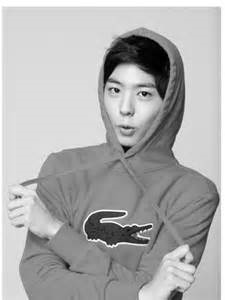 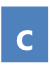 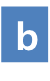 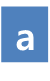 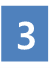 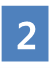 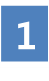 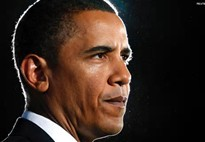 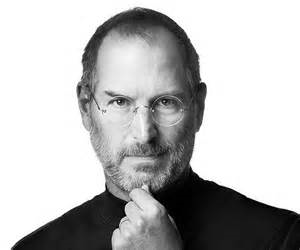 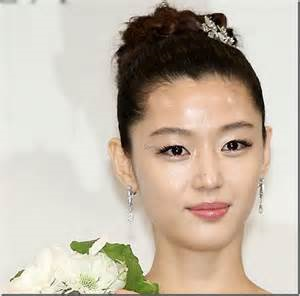 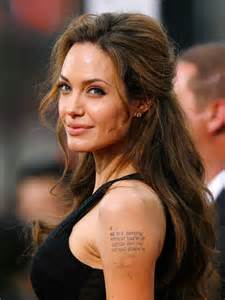 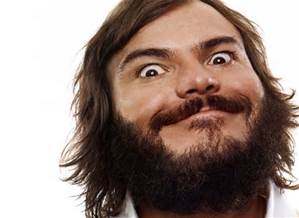 –worksheet2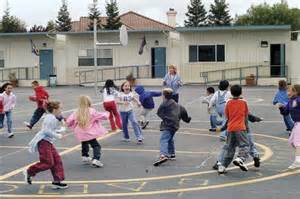 Work sheet 3# for the game; repeated states/ actions in the past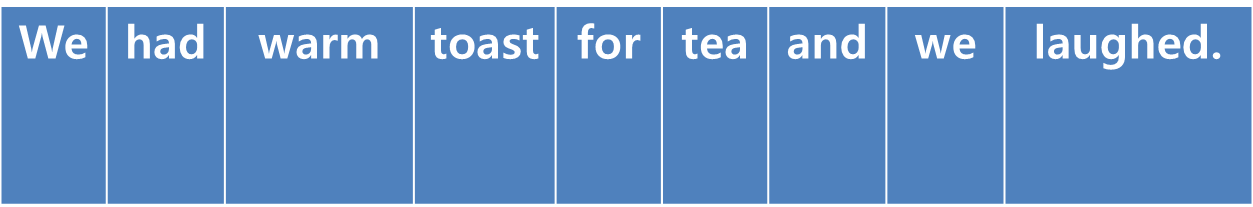 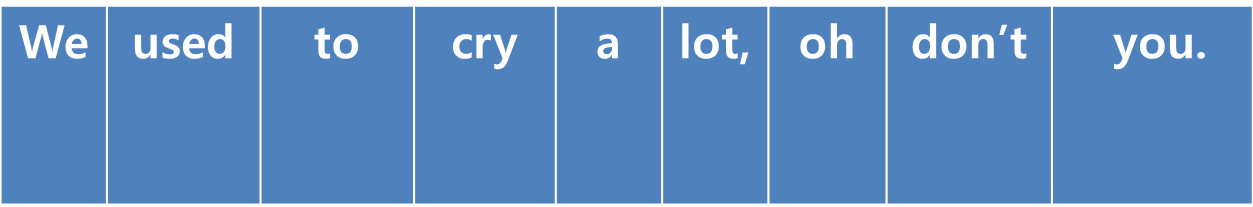 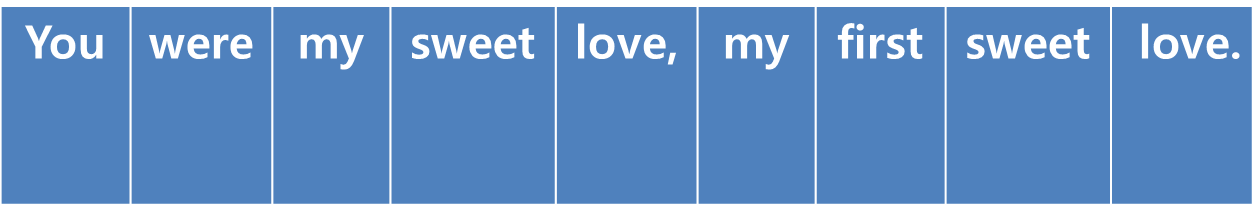 Work sheet 4# for filling the blanksI first (1)   -----------   (meet) Mark nine years ago, at a party at my friend’s house, and we (b) ------------   (go) out first date three weeks later. Mark (c) ------------ (stay) with Harry while he (d) ------------- (visit)   from Boston, and one Sunday Harry (e) -----------------(invite) me to this barbecue in his garden. Mark (f)   ------------------------ (help) him to get it ready, supposedly, but when I (g) ------------------- (arrive) it was       Complete chaos! They (h) ---------------------- (still tidy) the house, and there was on food ready at all.   So I (i) ---------------------- (start) chatting while we (k) ------------ (prepare) the salads, but I remember     Thinking he (l) ------------------- (be) a bit strange because he (m) ------------------ (ask) me if I had a     Boyfriend Anyway he (n) ------------- (seem) a nice guy, and I (o) ---------------------- (like) him a lot.   Except for his awful Hawaiian shirt that he (p) ------------------------ (wear) just unbelievable.Work sheet 5# for the exercise of the substitution tablesI was jogging in the park with my dad.He was pickingthe second action was already going on (Past Progressive) when the first action took place (Simple Past) cherries. I left the house this morningWrite your childhood memory Work sheet 4# for filling the blanksI first (1)   -----met---   (meet) Mark nine years ago, at a party at my friend’s house, and we (b) -went   (go) out first date three weeks later. Mark (c) –was staying (stay) with Harry while he (d) –was visiting (visit)   from Boston, and one Sunday Harry (e) invited----------(invite) me to this barbecue in his garden. Mark (f)   ----was helping--- (help) him to get it ready, supposedly, but when I (g) -------arrived----- (arrive) it was       Complete chaos! They (h) ---were still tidying (still tidy) the house, and there was on food ready at all.   So I (i) -------started--------- (start) chatting while we (k) were preparing the salads, but I remember     Thinking he (l) --was (be) a bit strange because he (m) ----------asked--- (ask) me if I had a     Boyfriend Anyway he (n) -------seemed (seem) a nice guy, and I (o) --------liked--------- (like) him a lot.   Except for his awful Hawaiian shirt that he (p) ----were wearing----- (were) just unbelievable.☐ Listening   ☐ Speaking   ☐ Reading   ■ Grammar ☐ WritingTitle: Which of new inventions would you most like to try out?Instructor:JIHyun JangLevel:Intermediate(Adult)Students:10 studentsLength:35 MinutesMaterials: Music video “ Remember the days of the schoolyard (Shown on screen)Worksheet 1# ~2# for activities  (1 per student)10 piece of the worksheets 3~6 #Substitution table Computer, Beam projector , White board and markersAims: Ss will predict the meaning of the Past simple and Continuous by watching and listening to Cat Stevens’s song, “remember the days of the old schoolyard”.Ss will know the form of the Past simple and Continuous by teacher’s explanation and substitution table.Ss will practice the Past simple and Continuous by the answering concept check questions and completing the worksheetsSs will practice speaking and listening ability by sharing ideas in group and present each other’s answers.Language Skills:Speaking: Ss will use memory quiz to ask questions with their partners and share their answers with the class by talking around and comparing answers.Listening: Ss will listen to the music, teacher’s instructions and class ideas.Writing: Ss will write their childhood memories on the worksheet provided by teacher.Reading Ss will read the worksheet together with the teacherLanguage Systems: Lexis: Learning new vocabulary in the worksheetFunction : asking for information in groupsPhonology : drilling( past simple –ed endings, sounding polite)Grammar: Use of the past simple and continuous ( use to )Discourse: Share which they work in pairs through writing the memory quiz.Assumptions:Students already knowHow they guess what we will learn with their partners during a class.How to use four language skills and language systemsAll students have to think about how to write out the sentences with the verbs in the correct form, Past simple or continuous through the worksheetsHow the class is set up and run wellSs understand and follow the instructions provided by teacher.Anticipated Errors and Solutions:If Students do not understand the meaning of the word –Teacher provides more examplesIf Students have in difficulty in creating their idea while writing on the worksheet – Teacher gives brief more background information and suggestion words.Preparation, encourage them to guess the meaning of the words during working them on the worksheetIf Students may be unable to complete the sentences with the past continuous form of the verbs - Teacher explains on this form and solves one more questions together with class first.If students have a trouble with sharing with class – Teacher gives them more time to think and have others go first: To encourage students do not feel embarrassed  in front to class. References:www.perfect-english-grammar.comhttps://www.bing.com/images/search?https://www.google.co.krRemember the days of the old schoolyard - Cat Stevens - YouTubehttps://www.youtube.com/watch?v=iFwDEqLQ0bA – 1.30scondsLead-InLead-InLead-InLead-InMaterials: Picture of people, computer and Bean projector  (play a song, Remember of the old schoolyard)Materials: Picture of people, computer and Bean projector  (play a song, Remember of the old schoolyard)Materials: Picture of people, computer and Bean projector  (play a song, Remember of the old schoolyard)Materials: Picture of people, computer and Bean projector  (play a song, Remember of the old schoolyard)TimeSet UpStudent ActivityTeacher Talk2mins2mins1min4minsWhole classGroupsWhole ClassGroupsStudents answering teacher’s questionsStudents answering teacher’s questionsStudents answering teacher’s questionsStudents answering  and sharing with teacherProceduralHello, everyone! How are you doing today? The weather is still hot humid, isn’t it?Alright!Before we are going to talk about our topic,Let me start with a little fun game with pictures of people in pairsI will give you 30seconds to remember what they wear or who great impressions on people make. Why? (Showing Ss the pictures of people )Which group wants to do first?Asking Ss for 2mins ContextualizationDo you like to listen to music or sing songs?Does anyone know the songs relevant to the school?   (Listen to their responses )Oaky, everyone!  Now, would you like to see the music video by Cat Stevens? Let’s watch!Guided warmer Activity –Worksheet #2 Language focus – used toBefore you are going to listen to the song again, please pay  attentionWhen you watch the video ty to remember the lyrics and fill in the blanks with your partners.You will have one chance to listen to the song.ICQWhat should we do when we watch?How many times do you listen to the song?Are you working alone?Let’s get started!PresentationPresentationPresentationPresentationMaterials:Work sheet 3# for a short game , Work sheet 4 for filling the blanksMaterials:Work sheet 3# for a short game , Work sheet 4 for filling the blanksMaterials:Work sheet 3# for a short game , Work sheet 4 for filling the blanksMaterials:Work sheet 3# for a short game , Work sheet 4 for filling the blanksTimeSet UpStudent ActivityTeacher Talk7mins3mins4mins2minsWhole Class and groupsWhole classWhole classIndividual and  Whole classAnswering teacher’s questionsTry to answer the table of worksheet 4Listening to teacher’s talk and answering.Working on a paperProcedure:1. Recall Did you enjoy the song?Does anyone know what the title of the song is? Alight, well done! Song is ‘Remember the days of the schoolyard by Cat Stevens.Before discussing, we will play a fun game with words you make correctly sentence in order.I have three envelopes with the words, each  team will choose one and all teams arrange the words that make sentencesFirst, open your envelope and arrange the words in order on your desk as soon as possibleAny group will finish it, please say to me “We are done”! This team will be winner.Now, I want to divide into three groupsLet’s get started  -worksheet #3Checking which team is winnerGood job! It is time to think about complete Julia’s story of how she met her husband, MarkPut the verbs in the blanks in the past simple or continuous.I will give 5 minutes to compare your worksheet in groups and then we will answer with a whole group.CCQ How much time do you have?Are you working alone?2. ReflectWell done, guys.Could you tell me how she met her husband?: Try to eliciting more questions from students pull out the rules of meaning of the past simple or continuous ( listen their responses )Can anyone complete these blanks( Worksheet #4)(Let students answer and finish the sentence on the worksheet.What do you see in the form of this sentence?2. concludeWe have just learned the past simple and continuous.Let’s compare past simple and past continuousWhen the action happened we use the past simple for states and actions which happened in the past. While we use the past continuous in progress at a time in the past and sometimes this includes a specific time or another (completed past action)Form〮 If you look at your work sheet, there are basic form of past simple and continuousDrilling<Simple Repetition Drill>CCQWhat are you learning through the substitution table?We are going to do some exercise the past simple and continuous choosing for 1min.Monitoring(Observing students)Okay, time’s up. Let’s find the answer together. (Check the answer )Everyone! Really good job.Let’s move on.Main ActivityMain ActivityMain ActivityMain ActivityMaterials: Materials: worksheet #6  for memory quiz A, BMaterials: Materials: worksheet #6  for memory quiz A, BMaterials: Materials: worksheet #6  for memory quiz A, BMaterials: Materials: worksheet #6  for memory quiz A, BTimeSet UpStudent ActivityTeacher Talk1mins4minsGroupsGroupListen to teacher’s instructionsAsking questions with each other and try to rememberWe are going to prepare for a memory quiz. (Distribute the work sheet)Instructions(Divide into three groups) Look at the memory tasks. You will have 4mintes to remember as much as you can. First, I will give the worksheet-1 to student A and then Students B will be given worksheet-2So take turn to ask questions. Keep a note of how well your partner answered.Are you ready to start?ICQWhich grammar do we use for the tasks?How much time do we have?Monitoring(Watching students do well or not.)Encourage students to share their ideas Post-activityPost-activityPost-activityPost-activityMaterials: Worksheet #6 Materials: Worksheet #6 Materials: Worksheet #6 Materials: Worksheet #6 TimeSet UpStudent ActivityTeacher Talk5minsGroupsDiscussing in groupDiscussing on which of new inventions would you most like to try out?Free practiceInstructionNow, we will use worksheet #6 to make own your sentences with past simple and continuous for 3minsEveryone looks at the worksheet to solve the questionsBefore we are going to start we will practice how to do?Ex) What are the past simple forms of bite, and throw?CCQWhat do you do with worksheet 6?Who do you work with?MonitoringMonitor carefully walking around the classWrap-upToday we learned past simple and continuous.Everyone, Today’s lesson is finished.Thank you for your participation during class. I was so impressed.You all were well done.See you later, good bye~SOS ActivitySOS ActivitySOS ActivitySOS ActivityMaterials: Work sheet 5Materials: Work sheet 5Materials: Work sheet 5Materials: Work sheet 5TimeSet UpStudent ActivityTeacher Talk3mins2minsindividuallyWhole classWrite the shortest essay using worksheet 7 for 5 minutesChecking it next time(homework)Write a short essayInstruction “We are going to write a short essay about a childhood memoey using the past simple and continuous.ICQWhat do you have to do now?Do you work it in pairs?Do you need time to complete essay?Correct their essaysI will give you writing homework.Memory quiz for Students AWhat was the mobile phone number you had to memories?What can you remember about your first day at school as a small child? Give as much detail as you can.What are the past simple forms of bit, throw and hit? What can you remember about your last English lesson?Giving some examples:What did you study?What were people sitting?What was your teacher wearing?Memory quiz for Students BWhat and where did you eat last Sunday? Give as much information about it as you can. What were you doing exactly a month ago?What are the past simple forms of hold , eat and win?What can you remember about your last important journey?Giving some example: Where did you go? Who did you go with?What happened before/ after the journey?